PROTOCOLOmtrent grensoverschrijdend gedrag binnenMuziekvereniging De Harmonie Vroomshoop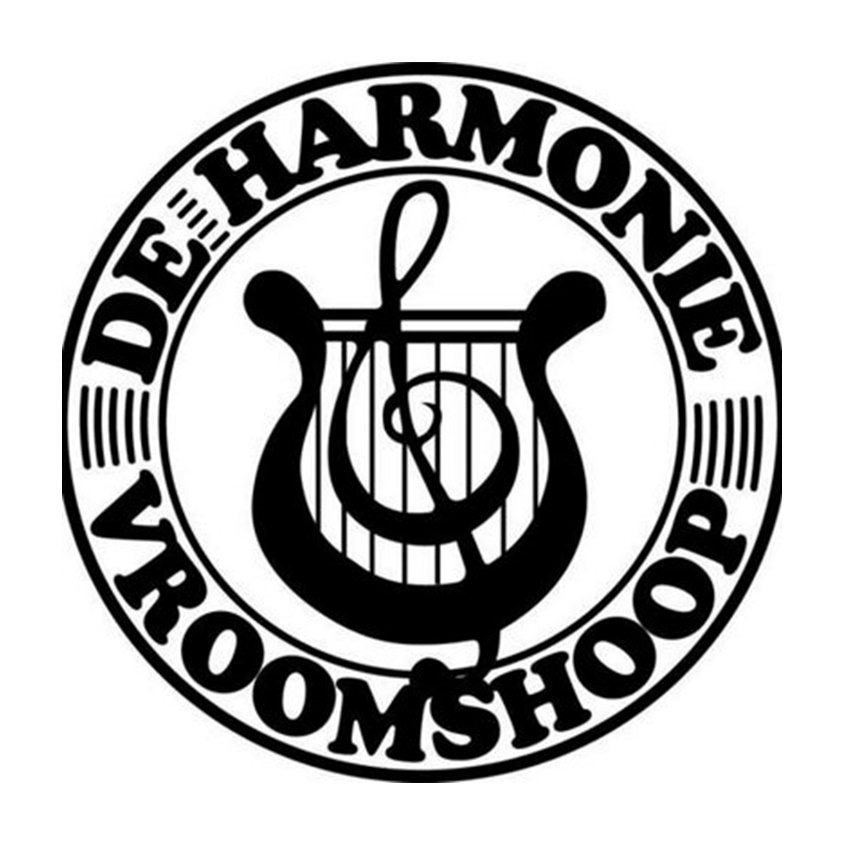 1 april 2022FUNCTIE EN TAAKOMSCHRIJVING VERTROUWENSPERSOON

Inhoudsopgave
1         Inleiding
2         Doel van aanstelling van vertrouwenscontactpersonen
3         Taken en bevoegdheden van de vertrouwenscontactpersonen
4         Gedragscode omgaan met vertrouwelijkheid voor vertrouwenscontactpersonen
5         Omschrijving ongewenst gedrag
6         Vaardigheden van de vertrouwenscontactpersonen
7         Werkwijze van de vertrouwenscontactpersonen bij een klacht
7.1      Verwijzing
7.2      Bemiddeling
7.3      Advisering
7.4      Preventie
7.5      Gegevens vertrouwenscontactpersonen
1. Inleiding
(Seksuele) intimidatie, agressie, geweld en discriminatie zijn vormen van gedrag die niet thuis horen in een goed en stimulerend verenigingsklimaat. Het bestuur van Muziekvereniging de Harmonie Vroomshoop probeert dit soort ‘ongewenst gedrag’ dan ook zoveel mogelijk te voorkomen en heeft in dit kader twee vertrouwenscontactpersonen aangesteld.
Leden en ouders van minderjarige leden respecteren over het algemeen elkaars grenzen. Grenzen die meestal heel vanzelfsprekend zijn, maar die af en toe expliciet gemaakt moeten worden omdat gedrag dat door een ander als ‘een leuke manier van omgaan’ wordt beschouwd voor een ander te ver gaat. Soms écht te ver. Wanneer een ander jou lastig valt met zijn of haar gedrag en je zelf niet meer weet hoe je de situatie op moet lossen, kun je verschillende dingen doen. Je kunt de hulp van een medemuzikant (medelid) of het bestuur inroepen. Je kunt echter ook contact opnemen met één van de vertrouwenscontactpersonen van Muziekvereniging De Harmonie Vroomshoop. Zij/Hij fungeert in eerste instantie als klankbord en kan je helpen te zoeken naar een oplossing. Soms kan dat een informele oplossing zijn, waarbij een vertrouwenscontactpersoon eventueel bemiddelt. Indien noodzakelijk of gewenst kan zij/hij je ook door verwijzen naar een andere instantie. Bij meer extreme vormen van ongewenst gedrag kan een formele oplossing meer voor de hand liggen.
2.  Doel van de aanstelling van de vertrouwenscontactpersonen Doel van de aanstelling van de vertrouwenscontactpersonen van Muziekvereniging De Harmonie Vroomshoop is dat de vereniging een plek is waar leden zich veilig en vertrouwd kunnen voelen. De vertrouwenscontactpersonen hebben deze taak in stand te houden of zelfs te verbeteren van de omgangsvormen welke bijdragen aan het gevoel van veiligheid en vertrouwdheid voor de individuele leden. Zij/Hij draagt zorg voor de eerste opvang van betrokkenen (slachtoffers, ouders van minderjarige slachtoffers, beschuldigde en bestuur) bij een incident binnen de vereniging. 
3. Taken en bevoegdheden van de vertrouwenscontactpersoon-	Een luisterend oor bieden in geval er sprake is van ongewenst gedrag maar verdere actie niet gewenst wordt.-	Indien gewenst, het informeel afhandelen van een klacht over ongewenst gedrag.-	Het in behandeling nemen van problemen van leden van vereniging met betrekking tot ongewenst gedrag. Hieronder wordt verstaan; het bieden van ondersteuning, begeleiding en advisering het probleem bespreekbaar en hanteerbaar te maken. Te trachten de meest wenselijke en haalbare oplossing te vinden. Zo nodig door als bemiddelaar op te treden, of door er één in te schakelen. Of door te verwijzen naar een externe instantie. Dit alles uitsluitend met instemming van betrokkene.-	Het gevraagd en ongevraagd adviseren van het bestuur van Muziekvereniging de Harmonie Vroomshoop ten aanzien van het beleid op het terrein van ongewenst gedrag en het voorkomen hiervan. De vertrouwenscontactpersonen zijn verantwoording schuldig aan de bestuursvoorzitter. Tenminste 1 x per jaar rapporteert de vertrouwenscontactpersoon aan de bestuursvoorzitter over de klachten die haar/hem hebben bereikt. Zij geeft daarbij tenminste aan: de gevolgde procedure en de kwantiteit van klachten.-	Waar mogelijk preventief te werk gaan. Bij signalering van mogelijke problemen op het gebied van ongewenst gedrag, wordt dit met betrokkenen besproken.-	Vragen beantwoorden, doorverwijzen, adviseren of toetsen over al dan niet overschrijden van grenzen.-	Bij geruchten van klachten, onderzoeken of deze klachten werkelijk bestaan.4.  Gedragscode omgaan met vertrouwelijkheid voor vertrouwenscontactpersonen-	De vertrouwenscontactpersoon gaat een vertrouwensrelatie aan met het slachtoffer of andere personen die een beroep op hem/haar doet of tot wie zij/hij zich richt. Daarom beloven de vertrouwenscontactpersonen alle betrokkenen geheimhouding van hetgeen hem/haar bij de uitoefening van zijn/haar functie als vertrouwenscontactpersoon ter kennis komt.-	Tevens  zorgen de vertrouwenscontactpersonen ervoor dat de documentatie en archivering van gegevens geschiedt in overeenstemming met het vertrouwelijke karakter ervan. Dit geldt ook voor de werkaantekeningen die de vertrouwenscontactpersonen voor zichzelf maken.-	Uitzonderingen hierop zijn alleen mogelijk als het slachtoffer en/of andere personen schriftelijk toestemming geven tot het doorbreken van deze belofte tot geheimhouding, of wanneer zeer dringende redenen aanwezig zijn zoals omschreven in het volgende punt.-	Bij het ontbreken van schriftelijke toestemming van de betrokken persoon om informatie aan derden te verstrekken, kunnen de vertrouwenscontactpersonen zich pas ontheven achten van de belofte tot geheimhouding indien tenminste voldaan is aan al de zes hieronder genoemde voorwaarden:
1. Alles is in het werk gesteld de toestemming van de betrokken persoon te verkrijgen.
2. De vertrouwenscontactpersonen verkeren in gewetensnood door het handhaven van de geheimhouding.
3. Er is geen andere weg dan doorbreking van de geheimhouding om het probleem op te lossen.
4. Het is vrijwel zeker dat het niet doorbreken van de geheimhouding voor betrokkenen of voor derden aanwijsbare en ernstige schade en/of gevaar zal opleveren.
5. De vertrouwenscontactpersonen zijn er vrijwel zeker van dat doorbreking van de geheimhouding de schade aan betrokkenen of anderen in belangrijke mate zal voorkomen of beperken.
6. Indien een dergelijke situatie zich voordoet, zullen de vertrouwenscontactpersoon zijn/ haar redenen om de geheimhouding te doorbreken met een ter zake kundige partij bespreken alvorens de geheimhouding te doorbreken.-	De vertrouwenscontactpersoon brengt betrokkenen op de hoogte van het voornemen de geheimhouding te doorbreken, alvorens dit daadwerkelijk te doen.-	Indien het doorbreken van de geheimhouding dit noodzakelijk maakt, verwijst de vertrouwenscontactpersoon betrokkenen onverwijld naar een andere vertrouwenspersoon en/of instantie5.  Omschrijving ongewenst gedragOnder ongewenst gedrag verstaat Muziekvereniging De Harmonie Vroomshoop de volgende categorieën gedragingen:- Verbale agressie (bijvoorbeeld schelden, schreeuwen, treiteren)- Fysieke agressie (bijvoorbeeld slaan, vastgrijpen)- Psychische agressie/intimidatie (bv. dreigen, chanteren, achtervolgen, pesten)- Seksuele intimidatie (bv. nafluiten, opmerkingen maken, aanranding/verkrachting)6.  Vaardigheden van de vertrouwenscontactpersonen
De functie van de vertrouwenscontactpersonen binnen Muziekvereniging De Harmonie Vroomshoop heeft als complexheid in zich, dat de personen in deze functie kunnen worden benaderd door alle partijen die betrokken zijn bij een eerder genoemde situatie. Deze partijen (kunnen) zijn; het slachtoffer of de ouders, de beschuldigde en de vereniging die te maken krijgt met ongewenst gedrag in wat voor vorm dan ook. De vaardigheden welke de vertrouwenspersonen binnen Muziekvereniging De Harmonie Vroomshoop bezitten zijn:-	toegankelijk voor alle betrokken partijen-	het kunnen herkennen en signaleren-	een luisterend oor kunnen bieden-	het kunnen informeren/begeleiden in eventuele vervolgstappen-	het zich op een adequate wijze kunnen presenteren en eventueel het ongewenst gedrag binnen muziekvereniging De Harmonie Vroomshoop bespreekbaar te kunnen maken7. Werkwijze vertrouwenscontactpersonen bij een klachtDe vertrouwenscontactpersonen zullen trachten door verwijzing, bemiddeling, begeleiding ofadvisering een oplossing te bewerkstelligen voor de gemelde klacht.7.1 Verwijzing
Het kan zijn dat een andere klachtenregeling zoals gehanteerd door een externe organisatie meer geschikt is voor de behandeling van de melding/klacht. In dat geval zullen de vertrouwenscontactpersonen dit met betrokkene bespreken en doorverwijzen. Daarnaast kan het in geval van beschuldiging van strafbare zaken, noodzakelijk zijn om aan te dringen op het doen van aangifte bij de politie. Bij kinderen onder de 12 jaar kan het nodig zijn, al dan niet met instemming van het slachtoffer (zie punt 4) contact op te nemen met ouders en/of wettelijke vertegenwoordigers en de politie.7.2 Bemiddeling
De vertrouwenscontactpersonen streven ernaar problemen uit de wereld te helpen door bemiddeling. Het slachtoffer zal, na een gesprek, eerst het advies krijgen om een gesprek aan te gaan met de beschuldigde. Als betrokkene daarmee akkoord gaat, neemt de vertrouwenspersoon contact op met de beschuldigde. Soms kunnen de problemen opgelost worden in één of meerdere gesprekken onder leiding van de vertrouwenscontactpersoon, tussen de betrokkenen. Soms kan de oplossing gevonden worden in een gesprek tussen de vertrouwenscontactpersoon en de beschuldigde. Dit alles gebeurt alleen met de instemming van het slachtoffer en de beschuldigde.7.3 Advisering
Het is ook mogelijk dat de vertrouwenscontactpersoon één of meer gesprekken met de betrokkenen voert, waardoor diegene mogelijkheden ziet om zelf tot een oplossing van het probleem te komen.7.4 Preventie
De vertrouwenscontactpersoon heeft een taak in de preventie van ongewenst gedrag. Daartoe zal bij het kader, waaronder dirigenten, trainsters, begeleiders en docenten bekend gemaakt moeten worden met gedragsnormen en het oppakken van de signalen van ongewenst gedrag. Voorop staat dat de hele vereniging een verantwoordelijkheid heeft in het naleven van gedragsnormen.
Middelen kunnen zijn: themabijeenkomsten, risico inventarisatie, artikel in de nieuwsbrief Harmonieuws, tijdens de jaarlijkse ledenvergadering kunnen de vertrouwenscontactpersonen hier aandacht aan geven.7.5 Gegevens vertrouwenscontactpersonen
De vertrouwenscontactpersoon van Muziekvereniging de Harmonie Vroomshoop zijn:-	Marjolijn van der Kolk, marjolijnvanderkolk@gmail.com, 06-13952058-	Rik Kriekjes, rikkriekjes@gmail.com, 06-13424942